Eaton Vale Day 1Activity 5 – Low Ropes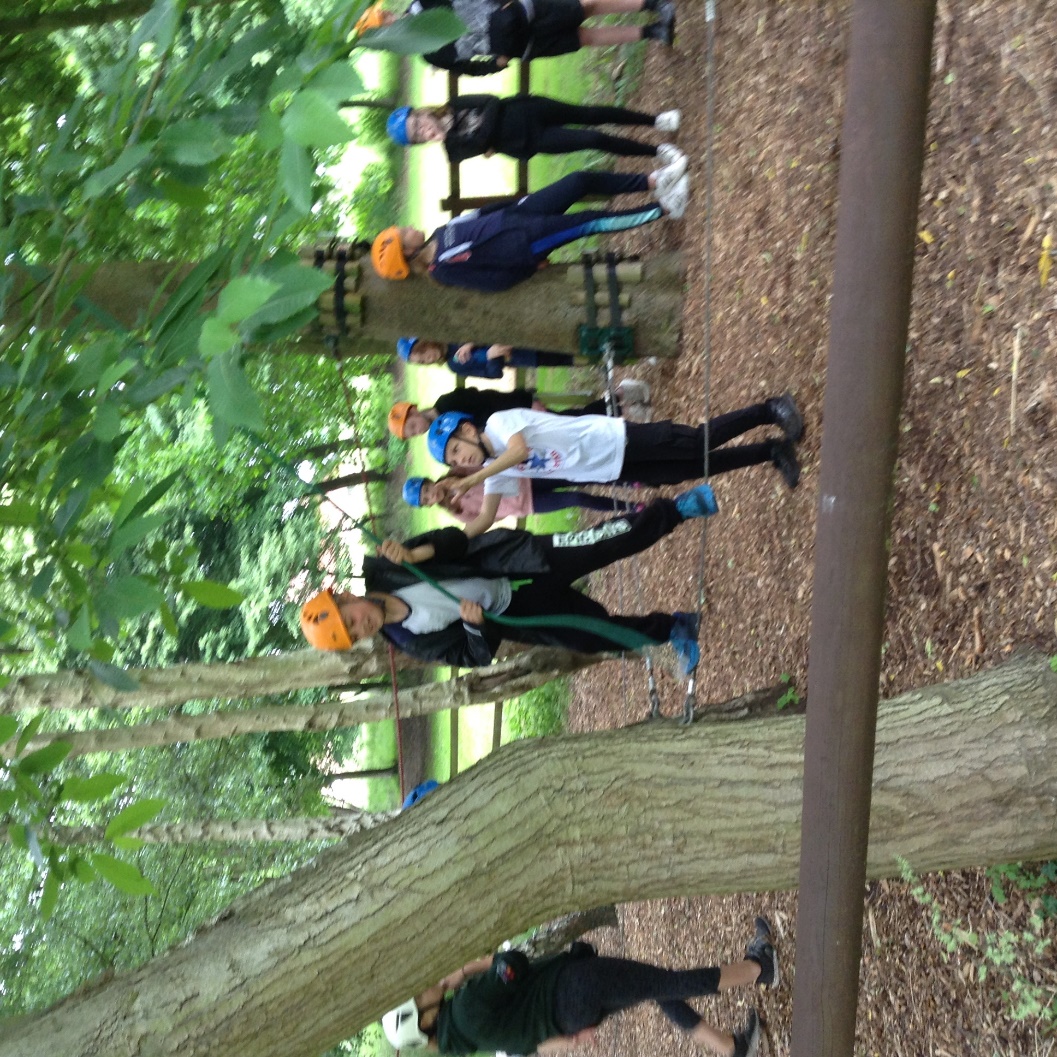 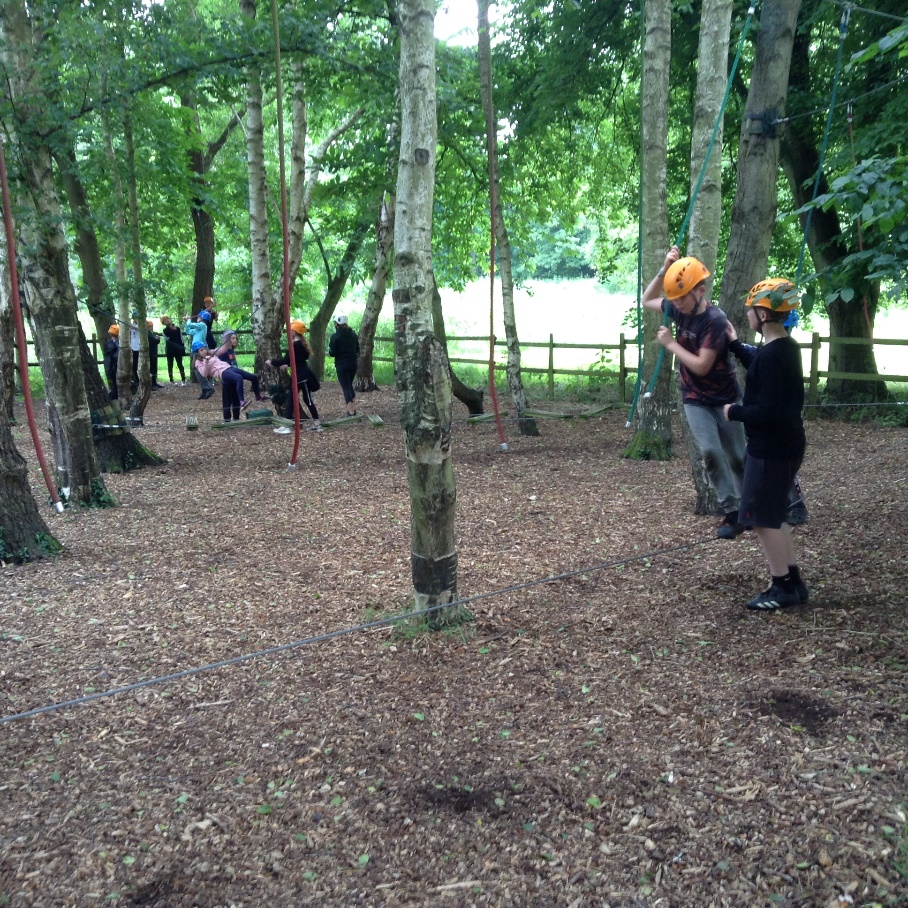 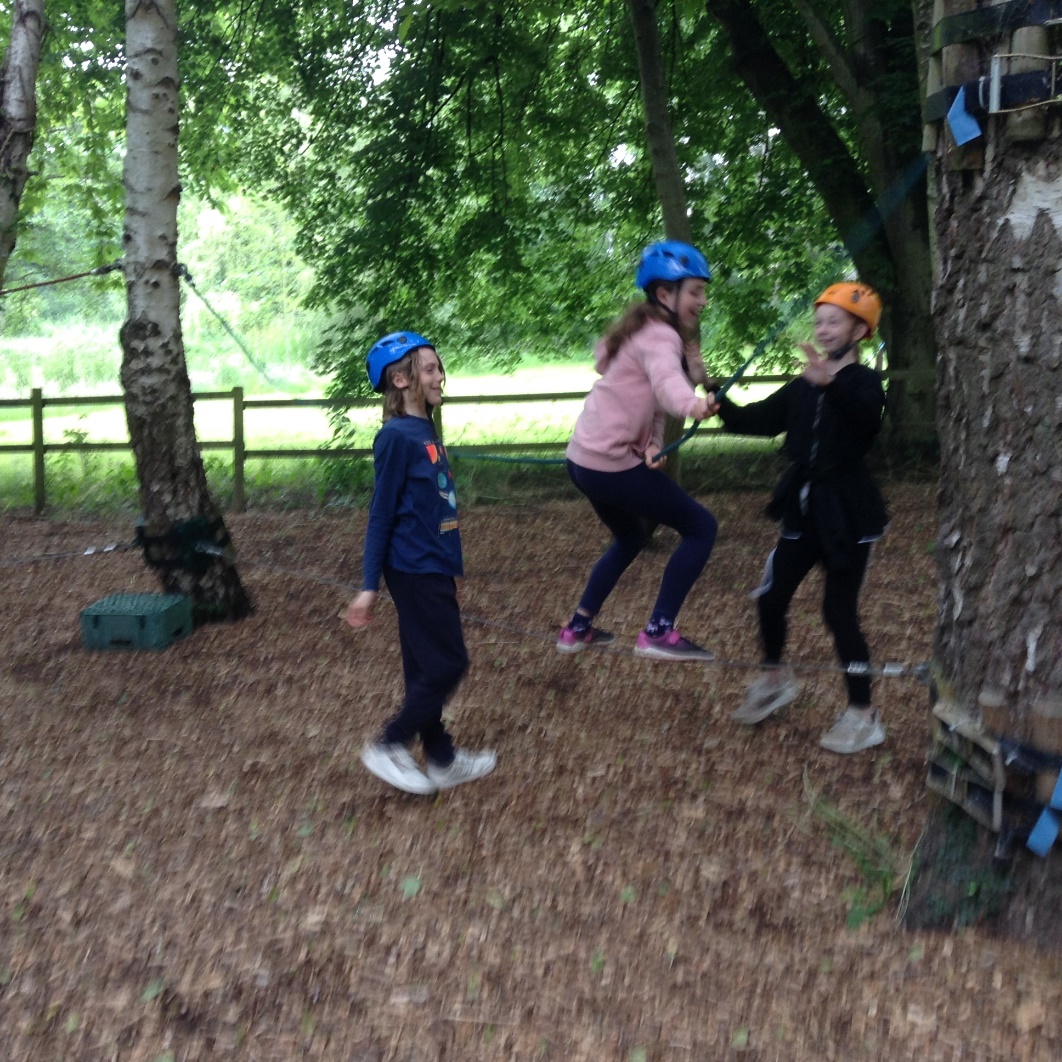 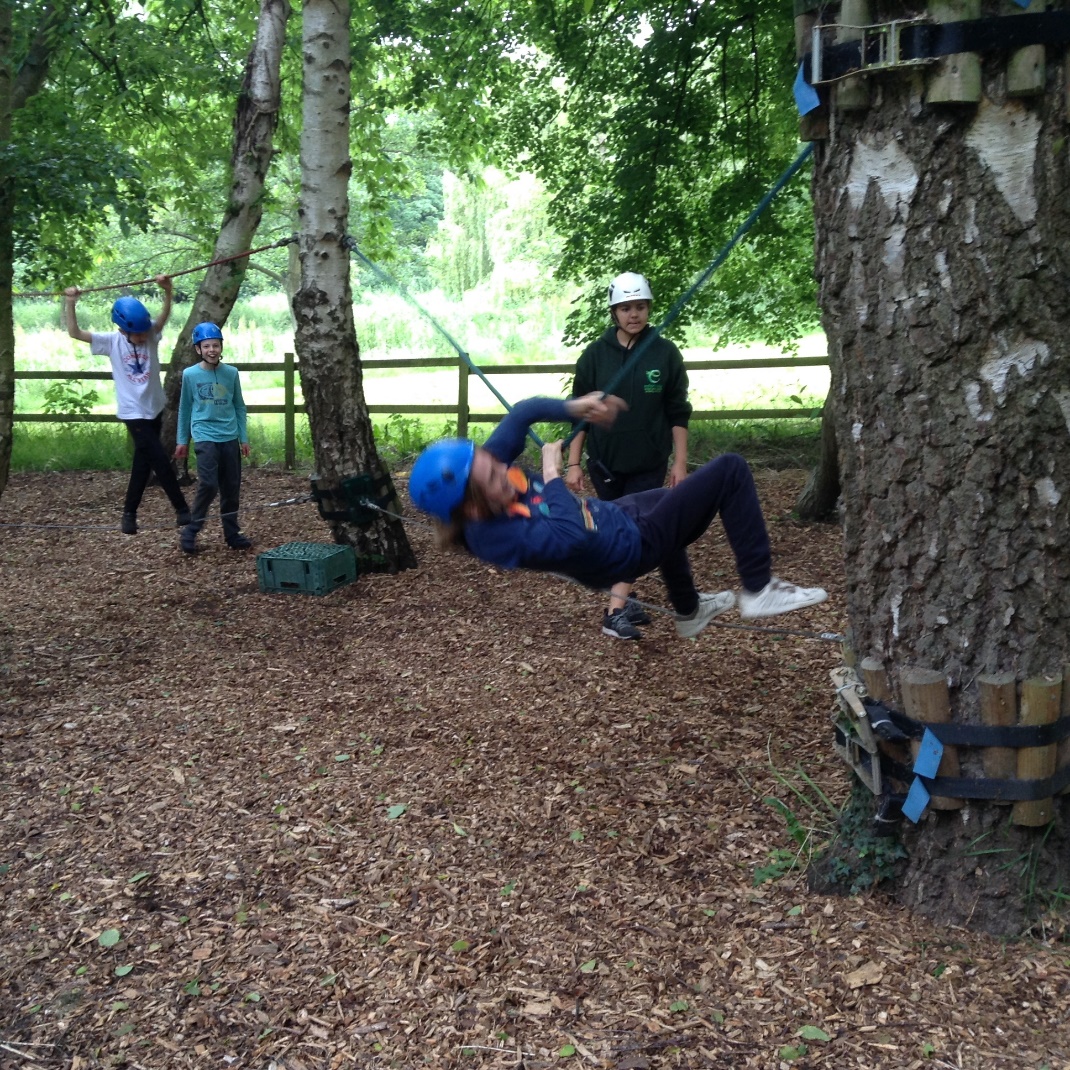 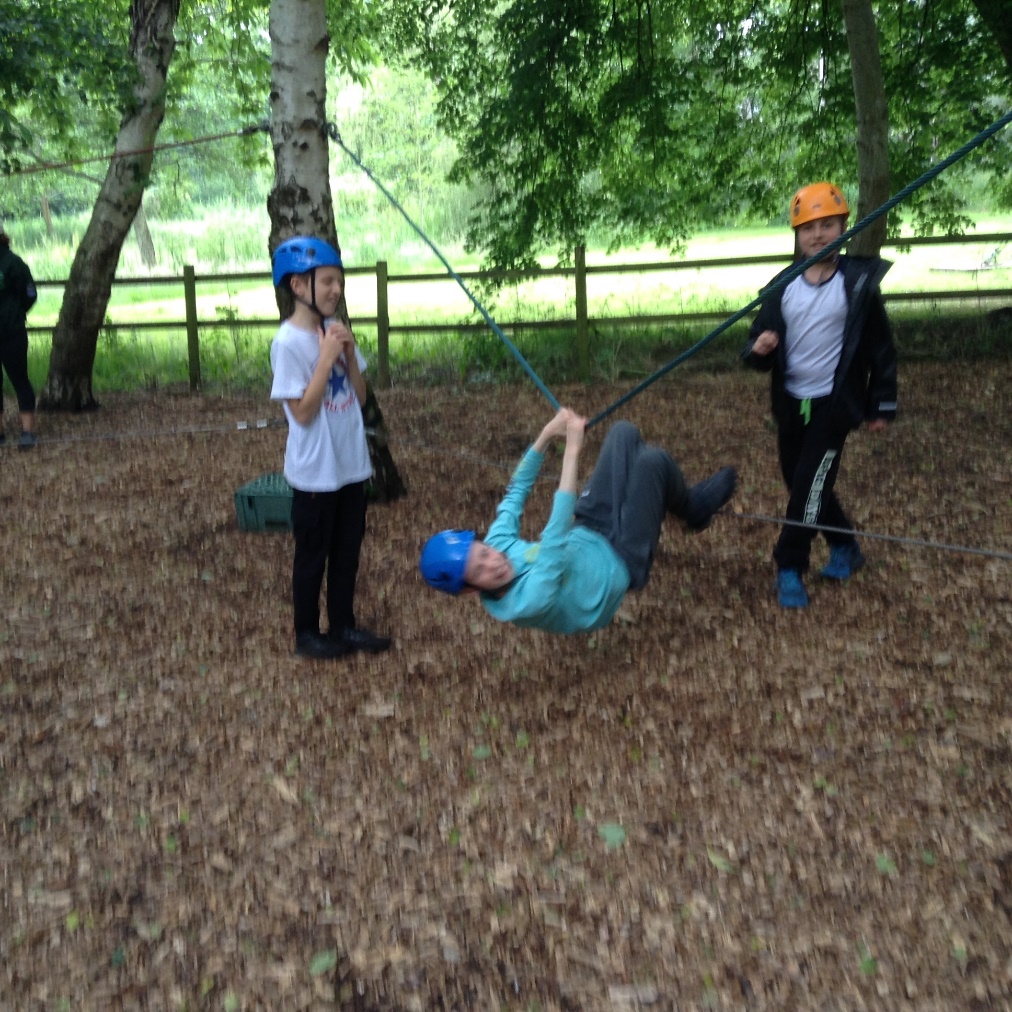 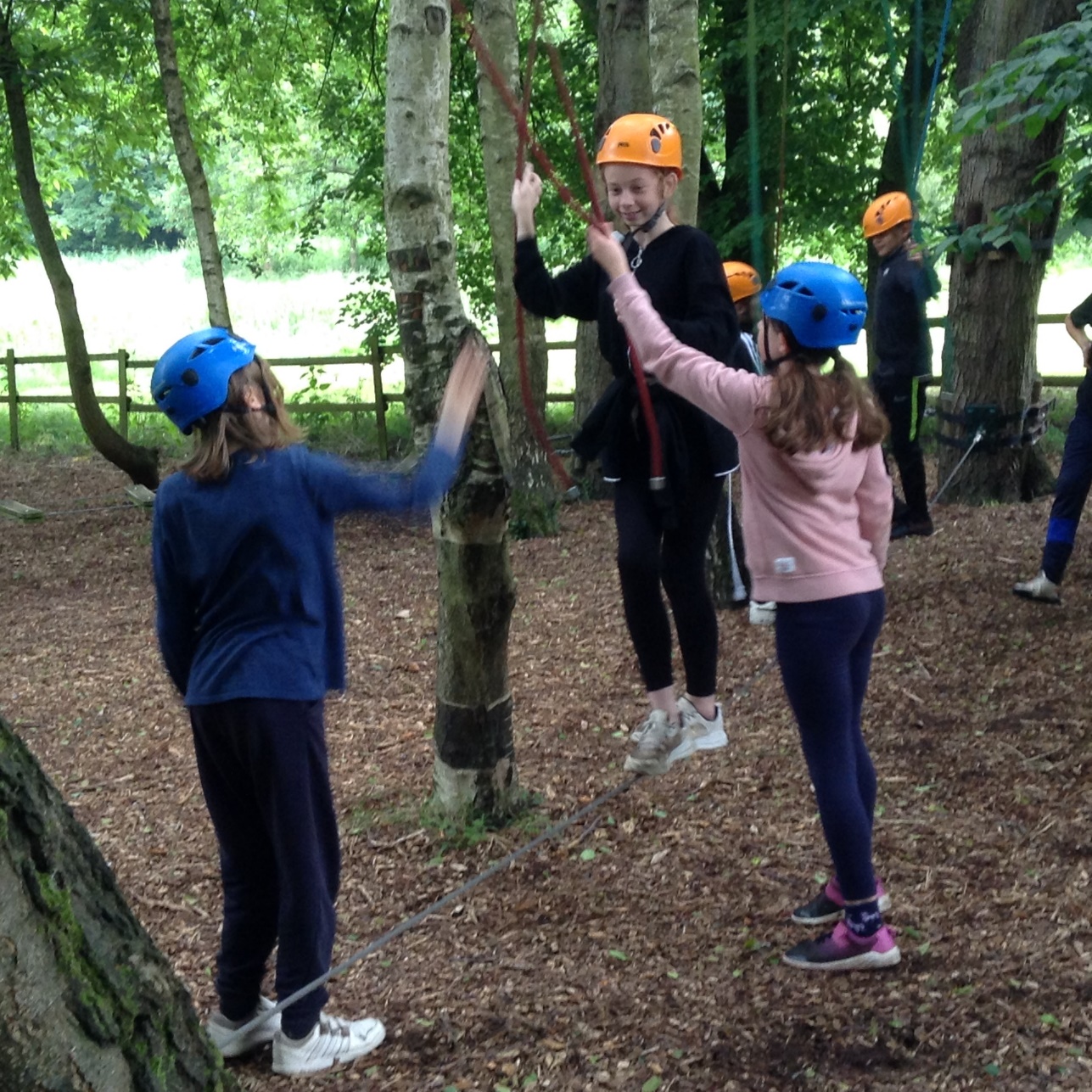 #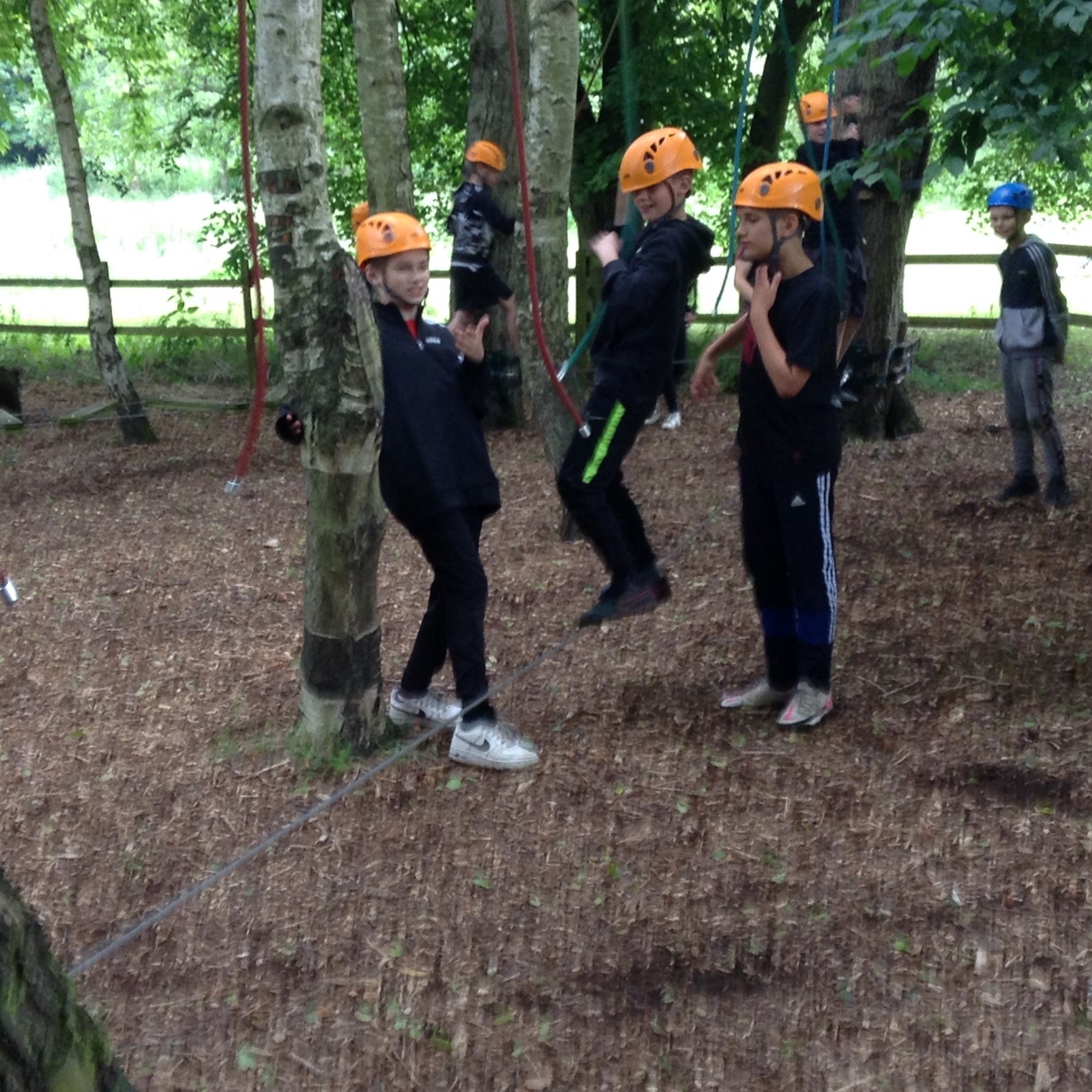 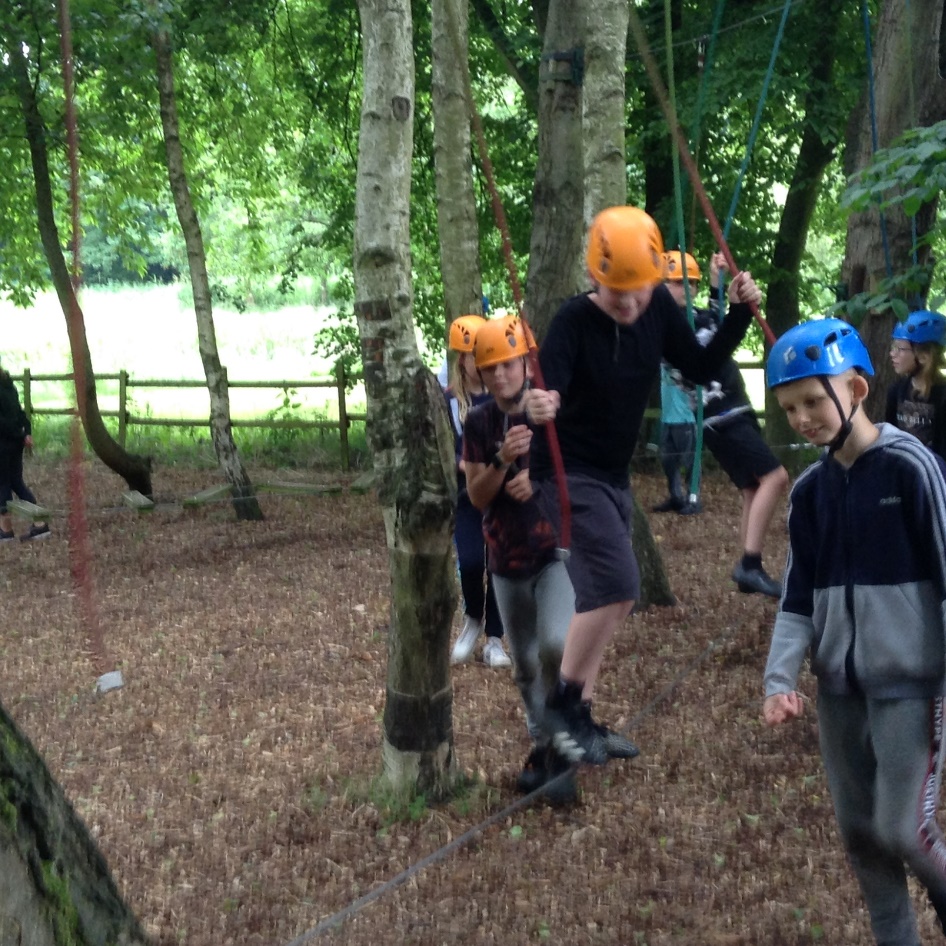 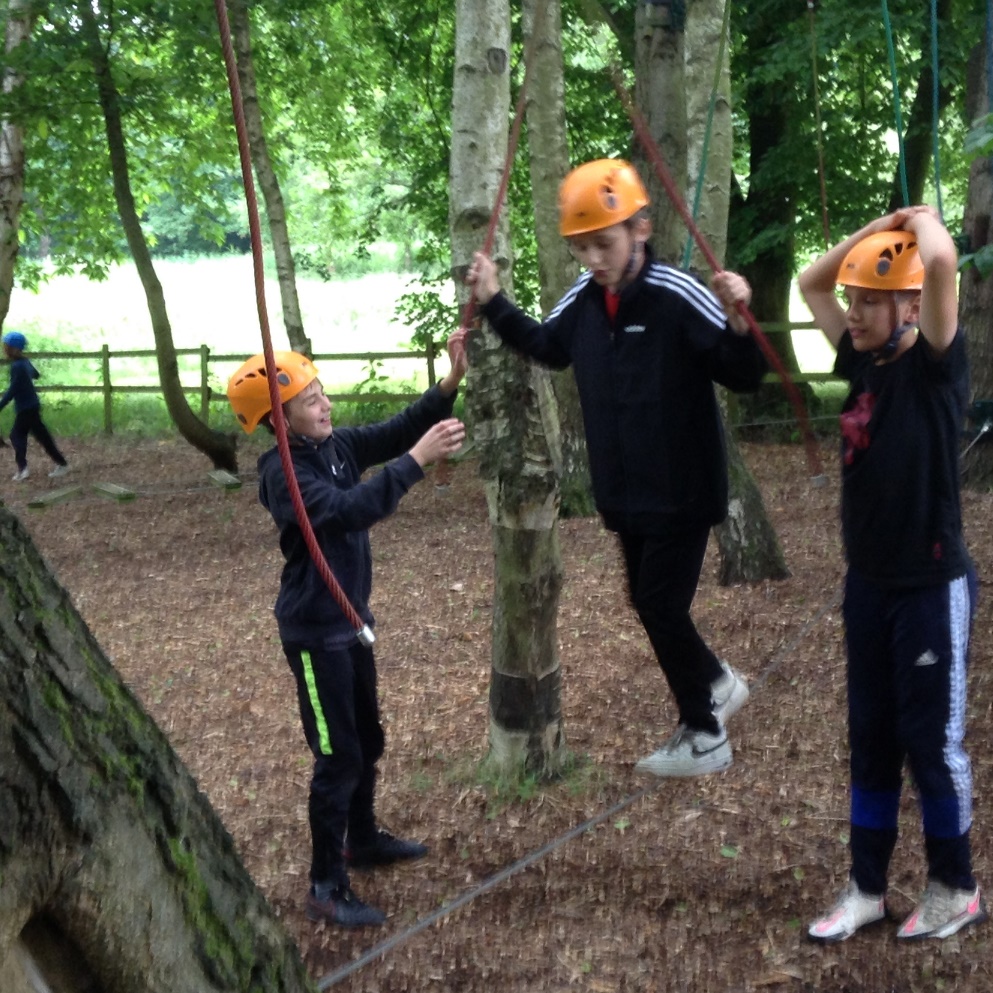 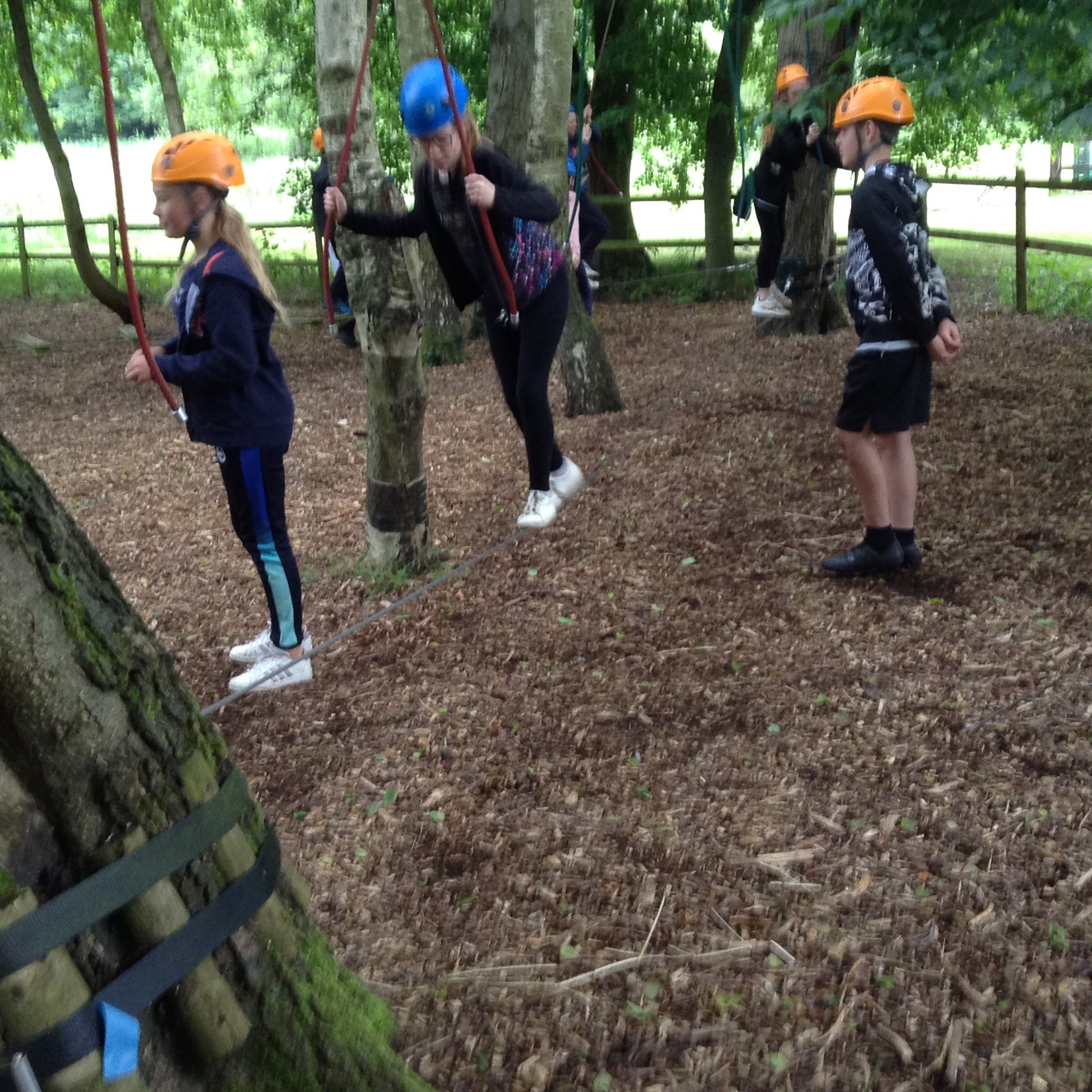 